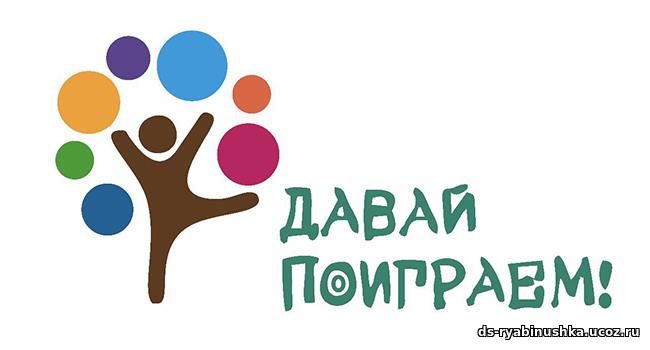 Игра «Лишнее слово»Взрослый произносит в медленном темпе цепочку из нескольких слов, ребенок слушает. После предлагаем  произнести цепочку слов только с автоматизируемым звуком /Л/, исключив лишнее слово, в котором нет  заданного звука Н-р: Луна – рак – Лапа.Ребенок: Лак – Лапа. Игра «Собери слово»Взрослый называет слово по звукам,  ребенок «собирает» слово и озвучивает его, правильно произнося автоматизируемый звук.Н-р: Л-У-К (Лук); Л-А-К (Лак) Игра «Звук потерялся»Договариваемся с ребенком, с каким звуком будем играть. Взрослый называет ребенку слово без последнего или первого, (более сложный вариант) звука.Ребенок должен вернуть звук на место, чтобы слово стало понятным.Н –р: Бока… (бокаЛ), …ыжи (Лыжи)   Игра «Гномики и великаны»Договариваемся с ребенком, что взрослый – это Великан и все предметы у Великана большие, а ребенок - Гномик и эти же предметы у гномика маленькие. Взрослый называет слова, с автоматизируемым звуком, ребенок изменяет это слово при помощи уменьшительно-ласкательного суффикса, называет слова, правильно произнося звуки.Н-р: Лодка – лодочка; Лавка – лавочка Игра «Доббль»Игроки берут по одной карте, стопка карт кладётся в центре стола лицевой стороной вверх. Игроки одновременно переворачивают свои карты и сравнивают картинки на своей карте с картинками на верхней карте в центральной стопке. Игрок, который увидел совпадение, называет найденный символ (четко произнося звук Л!) и забирает карту себе.Побеждает тот, кто  смог собрать у себя больше всего карт. Поскольку все действуют одновременно, игра проходит очень динамично и весело!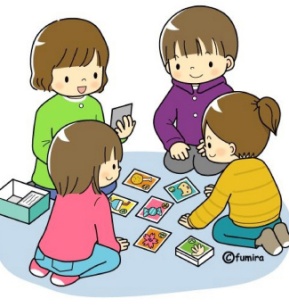 Словесные игры помогают ребенкув увлекательной форме автоматизировать поставленные звуки.Одновременно у детей происходит развитие речи, мышления, фантазии и воображения.Играйте с удовольствием!